INCREDIBLE YEARS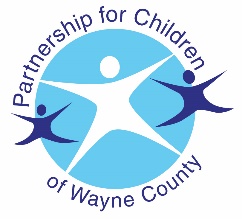 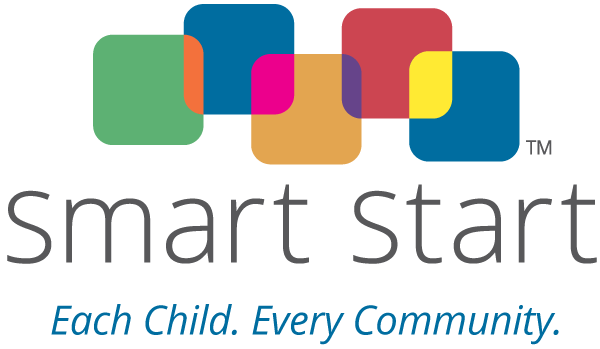 Parenting seriesDoes your child exhibit     CHALLENGING BEHAVIORS?A FREE parenting program dedicated to supporting and strengthening families, and preparing them to handle misbehaviors and learn preventive approaches3-6 year old program Free child care Free meals for the whole family Evening classes offered Monday and Tuesday nightsGas cards for participationClasses last a minimum of 15 weeksIf you are interested and would like to register, contact the Partnership for Children of Wayne County at (919) 735-3371 Ext. 237 Angela, Ext 238 Nancy (Spanish), or Ext. 222 Delaine Spanish Classes will begin January 14th, 2019English Classes will begin January 15th, 2019* Participants completing the Incredible Years Series              will receive a $50.00 gift!! Proven Positive Outcomes for Families:Reduces aggressive and disruptive behaviorIncreases positive family communication and problem-solvingPromotes self-controlSlots are limited. Must call to register. 